THE UNIVERSITY OF PUGET SOUND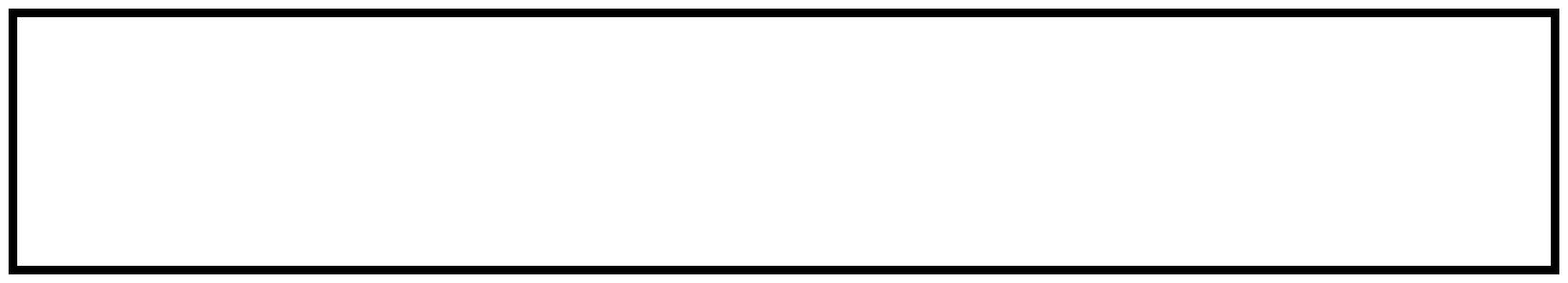 2014-2015 CURRICULUM GUIDERELIGIONDEGREE: BACONTACT PERSON: STUART SMITHERSNOTES:* Of the three units of upper division coursework required outside the first major, the Connections course will count for one unless it is used to meet a major requirement.THE UNIVERSITY OF PUGET SOUND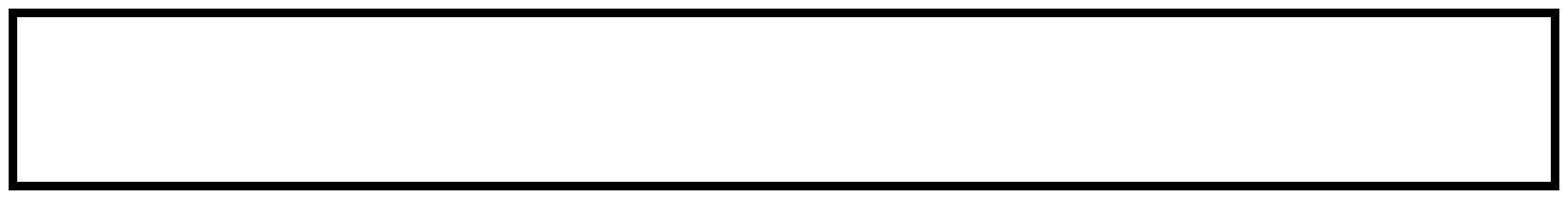 COURSE CHECKLISTRELIGIONCORE CURRICULUMMAJOR REQUIREMENTSThank you for evaluating 
BCL easyConverter DesktopThis Word document was converted from PDF with an evaluation version of BCL easyConverter Desktop software that only converts the first 3 pages of your PDF.A suggested four-year program:A suggested four-year program:A suggested four-year program:Fall Semester ClassesSpring Semester ClassesFreshmanUnitsUnitsSSI 1 1SSI 2 1Elective1REL Area A, B, C, or E, (200+)1Approaches core1Approaches core1FL (if needed) or elective 1FL (if needed) or elective 1SophomoreUnitsUnitsREL Area A, B, C, or E, (200+)1REL Area A, B, C, or E, (200+)1REL elective (200+)1REL elective (200 - 300+)1Elective (Foreign language recommended)1Elective (Foreign Language Recommended)1Elective1Approaches core1JuniorUnitsUnitsREL Area A, B, C, or E, (300+)1REL Area A, B, C, or E, (300+)1REL elective (300+) or REL 3401REL elective (300+) or REL 3401Approaches core1Approaches core1Elective1Elective1SeniorUnitsUnitsREL Area D senior seminar (400+)1REL Area D senior seminar (400+)1Elective or CN core*1Elective or CN core*1REL Area A, B, C, or E, (300+)1REL Area A, B, C, or E, (300+)1Elective1Elective1Puget Sound requires a total of 32 units to graduate.UNIVERSITY CORECRSTERMGRADESSI1SSI2ARHMMANSSLCNKEYKEYKEYKEYKEYSSI1= Seminar in Scholarly Inquiry1MA= Mathematical ApproachesMA= Mathematical ApproachesMA= Mathematical ApproachesMA= Mathematical ApproachesSSI2= Seminar in Scholarly Inquiry2NS= Natural Scientific ApproachesNS= Natural Scientific ApproachesNS= Natural Scientific ApproachesNS= Natural Scientific ApproachesAR= Artistic ApproachesSL= Social Scientific ApproachesSL= Social Scientific ApproachesSL= Social Scientific ApproachesSL= Social Scientific ApproachesHM= Humanistic ApproachesCN= ConnectionsCN= ConnectionsCN= ConnectionsCN= ConnectionsFL= Foreign LanguageFL= Foreign LanguageFL= Foreign LanguageFL= Foreign LanguageCOURSEUNITSTERMGRADEREL Area A: one course1REL Area A: one course1REL Area B: one course1REL Area B: one course1REL Area C: one course1REL Area C: one course1REL Area D: two courses1REL Area D: two courses1REL Area E: REL 3402REL Area E: REL 3402From Areas A-E3From Areas A-E31.Elective 12.Elective 23.Elective 3 (300+)